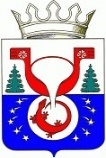 ТЕРРИТОРИАЛЬНАЯ ИЗБИРАТЕЛЬНАЯ КОМИССИЯОМУТНИНСКОГО РАЙОНАКИРОВСКОЙ ОБЛАСТИПОСТАНОВЛЕНИЕг. ОмутнинскО регистрации кандидатов в депутаты Омутнинской городской Думы Омутнинского района Кировской области пятого созываПроверив соблюдение требований Закона Кировской области «О выборах депутатов представительных органов и глав муниципальных образований в Кировской области» при выдвижении кандидатов в депутаты Омутнинской городской Думы Омутнинского района Кировской области пятого созыва,  рассмотрев документы, представленные в избирательную комиссию для регистрации кандидатов, в соответствии с частью 1 статьи  3010 Закона Кировской области «О выборах депутатов представительных органов и глав муниципальных образований в Кировской области», постановлением Избирательной комиссии Кировской области от 28.11.2013 № 91/599 «О возложении полномочий избирательной комиссии Омутнинского городского поселения на территориальную избирательную комиссию Омутнинского района», постановлением территориальной избирательной комиссии Омутнинского района от 14.06.2022 №38/366 «О возложении полномочий окружных избирательных комиссий на территориальную избирательную комиссию Омутнинского района Кировской области при проведении выборов депутатов Омутнинской городской Думы Омутнинского района Кировской области пятого созыва, Восточной городской Думы Омутнинского района Кировской области шестого созыва, Песковской поселковой Думы Омутнинского района Кировской области  пятого созыва, Белореченской  сельской Думы Омутнинского района Кировской области пятого созыва, Залазнинской сельской Думы Омутнинского района Кировской области пятого о созыва, Леснополянской сельской Думы Омутнинского района Кировской области шестого созыва, Чернохолуницкой сельской Думы Омутнинского района Кировской области пятого созыва, Шахровской сельской Думы Омутнинского района Кировской области пятого созыва 11 сентября 2022 года»   территориальная избирательная комиссия Омутнинского района Кировской области ПОСТАНОВЛЯЕТ: Зарегистрировать 05 августа 2022 года кандидатов в депутаты Омутнинской городской Думы Омутнинского района Кировской области пятого созыва согласно приложению.Выдать зарегистрированным кандидатам в депутаты Омутнинской городской Думы Омутнинского района Кировской области пятого созыва удостоверения о регистрации установленного образца. Передать для опубликования сведения  о зарегистрированных кандидатах  в средства массовой информации печатное издание «Наша жизнь газета Омутнинского района» не позднее 06 августа 2022 года .Опубликовать настоящее постановление на официальном Интернет - сайте муниципального образования Омутнинский муниципальный район Кировской области (omutninsky.ru).                                          Приложение к постановлению территориальной избирательной комиссии Омутнинского района                                                                          Кировской области                                                                                       от 05.08.2022  № 48/446Кандидаты в депутаты Омутнинской городской Думы Омутнинского района Кировской области пятого созыва______________________________________________05.08.2022№48/446Заместитель председателя территориальной избирательной комиссии Омутнинского района Н.Г.Королева Секретарьтерриториальной избирательной комиссии Омутнинского района  Е.И. Корякина№ п/пДанные кандидатаСубъект выдвиженияВремя регистра-циидвухмандатный избирательный округ №1двухмандатный избирательный округ №1двухмандатный избирательный округ №1двухмандатный избирательный округ №11Мышкин Павел Юрьевич, дата рождения 14 июля 1987 года, образование среднее профессиональное, АО "Омутнинский металлургический завод", старший мастер участка (оснастки и инструмента) Ремонтно-механического цеха, место жительства Кировская область, г.ОмутнинскОмутнинское районное местное отделение Партии "ЕДИНАЯ РОССИЯ"11 часов 30 минут2Кутявин Владимир Валентинович, дата рождения 23 мая 1963 года, образование среднее профессиональное, МО КРОООО "ВОА", мастер практического вождения, место жительства Кировская область, Омутнинский район, город ОмутнинскКировское региональное отделение  ЛДПР11 часов 35 минут3Костицына Елена Анатольевна, дата рождения 28 мая 1960 года, образование высшее, пенсионер, место жительства Кировская область, Омутнинский район, город ОмутнинскОмутнинское районное местное отделение Партии "ЕДИНАЯ РОССИЯ"11 часов 40 минутдвухмандатный избирательный округ №2двухмандатный избирательный округ №2двухмандатный избирательный округ №2двухмандатный избирательный округ №24Ильин Алексей Сергеевич, дата рождения 27 января 1977 года, образование высшее, АО "Омутнинский металлургический завод", мастер (по ремонту и эксплуатации нагревательных устройств на горячем участке работ основных цехов СПЦ, ЦСФП, ЦЛН), депутат Омутнинской городской Думы Омутнинского района Кировской области четвёртого созыва, место жительства Кировская область, г.ОмутнинскОмутнинское районное местное отделение Партии "ЕДИНАЯ РОССИЯ"11 часов 45 минутдвухмандатный избирательный округ №3двухмандатный избирательный округ №3двухмандатный избирательный округ №3двухмандатный избирательный округ №35Пахомов Сергей Викторович, дата рождения 17 мая 1975 года, образование высшее, АО "Омутнинский металлургический завод", руководитель информационной безопасности Службы информационных технологий, автоматизации и связи, депутат Омутнинской городской Думы Омутнинского района Кировской области четвёртого созыва, место жительства Кировская область, г.ОмутнинскОмутнинское районное местное отделение Партии "ЕДИНАЯ РОССИЯ"11 часов 50 минут6Нижегородов Сергей Геннадьевич, дата рождения 15 января 1979 года, образование высшее, АО "Омутнинский металлургический завод", начальник Сортопрокатного цеха, депутат Омутнинской городской Думы Омутнинского района Кировской области четвёртого созыва, место жительства Кировская область, Омутнинский район, город Омутнинск,Омутнинское районное местное отделение Партии "ЕДИНАЯ РОССИЯ"11 часов 55 минутдвухмандатный избирательный округ №4двухмандатный избирательный округ №4двухмандатный избирательный округ №4двухмандатный избирательный округ №47Козырев Андрей Евгеньевич, дата рождения 29 октября 1967 года, образование высшее, АО "Омутнинский металлургический завод", главный энергетик, депутат Омутнинской городской Думы Омутнинского района Кировской области четвёртого созыва, место жительства Кировская область, г.ОмутнинскОмутнинское районное местное отделение Партии "ЕДИНАЯ РОССИЯ"12 часов 00 минут8Журавлев Алексей Владимирович, дата рождения 16 июня 1981 года, образование высшее, АО "Омутнинский металлургический завод", начальник участка (автомобильного транспорта) Транспортного цеха, депутат Омутнинской городской Думы Омутнинского района Кировской области четвёртого созыва, место жительства Кировская область, г.ОмутнинскОмутнинское районное местное отделение Партии "ЕДИНАЯ РОССИЯ"12 часов 05 минутдвухмандатный избирательный округ №5двухмандатный избирательный округ №5двухмандатный избирательный округ №5двухмандатный избирательный округ №59Рубашкин Василий Сергеевич, дата рождения 17 апреля 1977 года, образование высшее, АО "Омутнинский металлургический завод", начальник бюро внешнеэкономической деятельности, депутат Омутнинской городской Думы Омутнинского района Кировской области четвёртого созыва, место жительства Кировская область, г.ОмутнинскОмутнинское районное местное отделение Партии "ЕДИНАЯ РОССИЯ"12 часов 10 минут10Гетало Инна Вячеславовна, дата рождения 9 января 1990 года, образование высшее образование - магистратура, Структурное подразделение "Детский технопарк "Кванториум" г.Омутнинск" КОГОАУ ДО "Центр технического творчества", заместитель директора- руководитель структурного подразделения, место жительства Кировская область, г.ОмутнинскОмутнинское районное местное отделение Партии "ЕДИНАЯ РОССИЯ"12 часов 15 минут11Ситчихин Владислав Юрьевич, дата рождения 19 сентября 1977 года, образование высшее, домохозяин, место жительства Кировская область, Омутнинский район, д.ОсокиноКировское региональное отделение  ЛДПР12 часов 20 минутдвухмандатный избирательный округ №6двухмандатный избирательный округ №6двухмандатный избирательный округ №6двухмандатный избирательный округ №612Курков Сергей Юрьевич, дата рождения 3 июля 1965 года, образование высшее, АО "Омутнинский металлургический завод", директор по социальным вопросам, депутат Омутнинской городской Думы Омутнинского района Кировской области четвёртого созыва, место жительства Кировская область, г.ОмутнинскОмутнинское районное местное отделение Партии "ЕДИНАЯ РОССИЯ"12 часов 25минут13Ситчихина Светлана Сергеевна, дата рождения 12 августа 1988 года, образование высшее, Домохозяйка, место жительства Кировская область, Омутнинский район, д.Осокино,Кировское региональное отделение  ЛДПР12 часов 30 минутдвухмандатный избирательный округ №9двухмандатный избирательный округ №9двухмандатный избирательный округ №9двухмандатный избирательный округ №914Мечёв Василий Александрович, дата рождения 28 мая 1990 года, образование среднее профессиональное, АО "Омутнинский металлургический завод" Ремонтно-механический цех, фрезеровщик Ремонтно-механического цеха, место жительства Кировская область, город Омутнинск,Омутнинское районное местное отделение Партии "ЕДИНАЯ РОССИЯ"12 часов 35 минут